
ส่วนราชการ คณะบริหารธุรกิจและอุตสาหกรรมบริการ ภาคฯบริหารธุรกิจอุตสาหกรรมและการค้า โทร.7565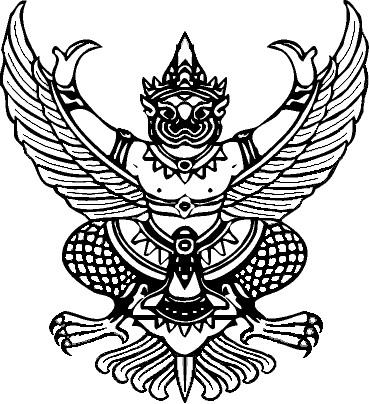 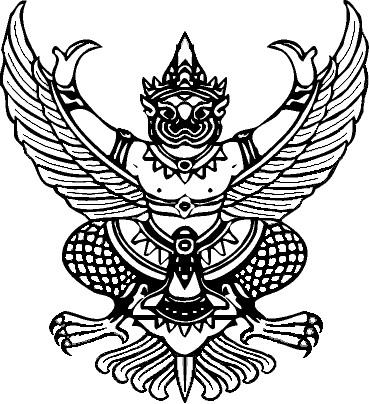 ที่  บธค พิเศษ 016/2562 	 วันที่    17  มกราคม  2562                               .                                 เรื่อง  ขอเชิญเป็นผู้เชี่ยวชาญตรวจคุณภาพเครื่องมือวิจัย                                                             .                                                                                                                                                                                             เรียน  อาจารย์ ดร.วัชราภรณ์ สุรภี	เนื่องด้วย นายชยพล ศักดิ์เรืองฤทธิ์ และทีมผู้ศึกษาโครงงานพิเศษ นักศึกษาระดับชั้นปริญญาตรี                 สาขาบริหารธุรกิจอุตสาหกรรมและการค้า ได้รับการอนุมัติให้ทำโครงงานพิเศษ เรื่อง “แนวทางการสร้างแรงจูงใจเพื่อส่งเสริมความสุขในการทำงาน ของสถานพยาบาลแห่งหนึ่งในจังหวัดสมุทรสาคร”                              โดยมี อาจารย์พศิน อินทรสกุล เป็นอาจารย์ที่ปรึกษาโครงงานพิเศษ ขณะนี้นักศึกษาได้ดำเนินการในส่วนของเครื่องมือที่ใช้ในการเก็บรวบรวมข้อมูลได้แก่แบบสอบถามเรียบร้อยแล้ว และมีความจำเป็นที่จะต้องนำแบบสอบถามให้ผู้เชี่ยวชาญทำการตรวจประเมินคุณภาพของเครื่องมือ 	ในการนี้ข้าพเจ้ามีความประสงค์ ขอเรียนเชิญท่านในฐานะผู้เชี่ยวชาญเป็นผู้ตรวจสอบคุณภาพเครื่องมือในการทำวิจัย เพื่อประกอบการทำโครงงานพิเศษในครั้งนี้           จึงเรียนมาเพื่อโปรดพิจารณาเพื่อขอความอนุเคราะห์ และขอขอบพระคุณเป็นอย่างสูงมา ณ โอกาสนี้ 			(ผู้ช่วยศาสตราจารย์ ดร.ทิชากร เกษรบัว)                                                       หัวหน้าภาควิชาบริหารธุรกิจอุตสาหกรรมและการค้า
ส่วนราชการ คณะบริหารธุรกิจและอุตสาหกรรมบริการ ภาคฯบริหารธุรกิจอุตสาหกรรมและการค้า โทร.7565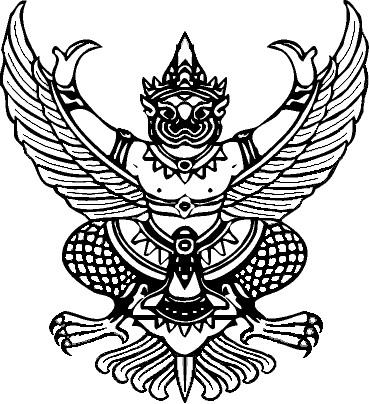 ที่  บธค 307/2562 	 วันที่     8  มกราคม  2562                               .                                 เรื่อง  ขอเชิญเป็นผู้เชี่ยวชาญตรวจคุณภาพเครื่องมือวิจัย                                                             .                                                                                                                                                                                             เรียน  ผู้ช่วยศาสตราจารย์ ดร. ไพโรจน์ พิภพเอกสิทธิ์	เนื่องด้วย นาย ณัฐพล ทองหลาย และทีมผู้ศึกษาโครงการพิเศษ นักศึกษาระดับชั้นปริญญาตรี สาขาบริหารธุรกิจอุตสาหกรรมและการค้า ได้รับการอนุมัติให้ทำโครงการพิเศษ เรื่อง “การศึกษาภาพลักษณ์ตราสินค้าและการรับรู้ตราสินค้า OTOP ของผู้บริโภคชาวไทยบริเวณชายแดนไทย – กัมพูชา ด่านอรัญประเทศ”โดยมี ผู้ช่วยศาสตราจารย์ ดร.ทิชากร เกสรบัว เป็นอาจารย์ที่ปรึกษาโครงการพิเศษ ขณะนี้นักศึกษาได้ดำเนินการในส่วนของเครื่องมือที่ใช้ในการเก็บรวบรวมข้อมูลได้แก่แบบสอบถามเรียบร้อยแล้ว และมีความจำเป็นที่จะต้องนำแบบสอบถามให้ผู้เชี่ยวชาญทำการตรวจประเมินคุณภาพของเครื่องมือ 	ในการนี้ข้าพเจ้ามีความประสงค์ ขอเรียนเชิญท่านในฐานะผู้เชี่ยวชาญเป็นผู้ตรวจสอบคุณภาพเครื่องมือในการทำวิจัย เพื่อประกอบการทำโครงการพิเศษในครั้งนี้           จึงเรียนมาเพื่อโปรดพิจารณาเพื่อขอความอนุเคราะห์ และขอขอบพระคุณเป็นอย่างสูงมา ณ โอกาสนี้ 			(ผู้ช่วยศาสตราจารย์ ดร.ทิชากร เกษรบัว)                                                       หัวหน้าภาควิชาบริหารธุรกิจอุตสาหกรรมและการค้า
ส่วนราชการ คณะบริหารธุรกิจและอุตสาหกรรมบริการ ภาคฯบริหารธุรกิจอุตสาหกรรมและการค้า โทร.7565ที่  บธค 307/2562 	 วันที่     8  มกราคม  2562                               .                                 เรื่อง  ขอเชิญเป็นผู้เชี่ยวชาญตรวจคุณภาพเครื่องมือวิจัย                                                             .                                                                                                                                                                                             เรียน  ผู้ช่วยศาสตราจารย์ ฌานนท์ ปิ่นเสม	เนื่องด้วย นาย ณัฐพล ทองหลาย และทีมผู้ศึกษาโครงการพิเศษ นักศึกษาระดับชั้นปริญญาตรี สาขาบริหารธุรกิจอุตสาหกรรมและการค้า ได้รับการอนุมัติให้ทำโครงการพิเศษ เรื่อง “การศึกษาภาพลักษณ์ตราสินค้าและการรับรู้ตราสินค้า OTOP ของผู้บริโภคชาวไทยบริเวณชายแดนไทย – กัมพูชา ด่านอรัญประเทศ”โดยมี ผู้ช่วยศาสตราจารย์ ดร.ทิชากร เกสรบัว เป็นอาจารย์ที่ปรึกษาโครงการพิเศษ ขณะนี้นักศึกษาได้ดำเนินการในส่วนของเครื่องมือที่ใช้ในการเก็บรวบรวมข้อมูลได้แก่แบบสอบถามเรียบร้อยแล้ว และมีความจำเป็นที่จะต้องนำแบบสอบถามให้ผู้เชี่ยวชาญทำการตรวจประเมินคุณภาพของเครื่องมือ 	ในการนี้ข้าพเจ้ามีความประสงค์ ขอเรียนเชิญท่านในฐานะผู้เชี่ยวชาญเป็นผู้ตรวจสอบคุณภาพเครื่องมือในการทำวิจัย เพื่อประกอบการทำโครงการพิเศษในครั้งนี้           จึงเรียนมาเพื่อโปรดพิจารณาเพื่อขอความอนุเคราะห์ และขอขอบพระคุณเป็นอย่างสูงมา ณ โอกาสนี้ 			(ผู้ช่วยศาสตราจารย์ ดร.ทิชากร เกษรบัว)                                                       หัวหน้าภาควิชาบริหารธุรกิจอุตสาหกรรมและการค้าบันทึกข้อความบันทึกข้อความบันทึกข้อความ